Publicado en París, Francia el 06/08/2024 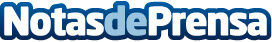 Gira europea 2024 de HONGQI: Un viaje de pasión de Pekín a ParísLa marca china FAW HONGQI se acerca a la ciudad parisina, destino final del Tour China-Francia 2024Datos de contacto:Wang YingHONGQI+86 18810777578Nota de prensa publicada en: https://www.notasdeprensa.es/gira-europea-2024-de-hongqi-un-viaje-de-pasion_1 Categorias: Internacional Franquicias Industria Automotriz http://www.notasdeprensa.es